PHÂN PHỐI CHƯƠNG TRÌNHMÔN TOÁN, KHỐI 10 ( LỚP CÓ CHUYÊN ĐỀ HỌC TẬP LỰA CHỌN MÔN TOÁN )(Năm học 2023 - 2024)(Thực hiện theo Phương án 1 của Sở GD-ĐT Quảng Nam ).Cả năm: Sách giáo khoa : 105 tiết. Chuyên đề : 35 tiết.                Tổng  : 140 tiết.HK1: 18 tuần x 4 tiết = 72 tiết; HK2: 17 tuần x 4 tiết = 68 tiếtPhương án 1:  4 tiết/1 tuầnHọc kì 1: + Tuần 1-6: 4 tiết SGK Toán+ Tuần 7-15: 2 tiết SGK + 2 tiết Chuyên đề (Học chuyên đề Hệ phương trình bậc nhất ba ẩn (11 tiết) , bài Phương pháp quy nạp toán học (5 tiết) và 2 tiết ôn tập )+ Tuần 16-18:  Học SGK + Ôn tập, kiểm tra cuối kì IHọc kì 2:+ Tuần 19-25: 4 tiết SGK Toán+ Tuần 26-33: 2 tiết SGK + 2 tiết Chuyên đề (Học bài Nhị thức Newton (5 tiết) và chuyên đề Ba đường conic và ứng dụng (11 tiết))+ Tuần 34: 3 tiết SGK + 1 tiết Chuyên đề : Ôn tập+ Tuần 35: Học SGK + Ôn tập, kiểm tra cuối kì IITRƯỜNG: THPT TRẦN HƯNG ĐẠOTỔ: TOÁN TIN         CỘNG HÒA XÃ HỘI CHỦ NGHĨA VIỆT NAM                           Độc lập - Tự do - Hạnh phúcTuầnTuầnPhân mônPhân mônTiếtTiếtBài họcBài họcYêu cầu cần đạtHỌC KỲ I (72 tiết)18 tuần x 4 tiết = 72 tiết.HỌC KỲ I (72 tiết)18 tuần x 4 tiết = 72 tiết.HỌC KỲ I (72 tiết)18 tuần x 4 tiết = 72 tiết.HỌC KỲ I (72 tiết)18 tuần x 4 tiết = 72 tiết.HỌC KỲ I (72 tiết)18 tuần x 4 tiết = 72 tiết.HỌC KỲ I (72 tiết)18 tuần x 4 tiết = 72 tiết.HỌC KỲ I (72 tiết)18 tuần x 4 tiết = 72 tiết.HỌC KỲ I (72 tiết)18 tuần x 4 tiết = 72 tiết.HỌC KỲ I (72 tiết)18 tuần x 4 tiết = 72 tiết.1Đại sốĐại số1,2,3,41,2,3,4Chương I. Mệnh đề và tập hợpBài 1. Mệnh đề ( Tiết 1, 2, 3,4 )Chương I. Mệnh đề và tập hợpBài 1. Mệnh đề ( Tiết 1, 2, 3,4 )- Thiết lập và phát biểu được các mệnh đề toán học, bao gồm: mệnh đề phủ định; mệnh đề đảo; mệnh đề tương đương; mệnh đề có chứa kí hiệu , ; điều kiện cần, điều kiện đủ, điều kiện cần và đủ.- Xác định được tính đúng/sai của một mệnh đề toán học trong những trường hợp đơn giản.- Thiết lập và phát biểu được các mệnh đề toán học, bao gồm: mệnh đề phủ định; mệnh đề đảo; mệnh đề tương đương; mệnh đề có chứa kí hiệu , ; điều kiện cần, điều kiện đủ, điều kiện cần và đủ.- Xác định được tính đúng/sai của một mệnh đề toán học trong những trường hợp đơn giản.2Đại sốĐại số5,6,7,85,6,7,8Bài 2. Tập hợp và các phép toán trên tập hợp (Tiết 1, 2,3,4)Bài 2. Tập hợp và các phép toán trên tập hợp (Tiết 1, 2,3,4)- Nhận biết được các khái niệm cơ bản về tập hợp (tập con, hai tập hợp bằng nhau, tập rỗng) và biết sử dụng các kí hiệu , , .- Thực hiện được phép toán trên các tập hợp (hợp, giao, hiệu của hai tập hợp, phần bù của một tập con) và biết dùng biểu đồ Ven để biểu diễn chúng trong những trường hợp cụ thể.- Giải quyết được một số vấn đề thực tiễn gắn với phép toán trên tập hợp  (ví dụ: những bài toán liên quan đến đếm số phần tử của hợp các tập hợp,...).- Nhận biết được các khái niệm cơ bản về tập hợp (tập con, hai tập hợp bằng nhau, tập rỗng) và biết sử dụng các kí hiệu , , .- Thực hiện được phép toán trên các tập hợp (hợp, giao, hiệu của hai tập hợp, phần bù của một tập con) và biết dùng biểu đồ Ven để biểu diễn chúng trong những trường hợp cụ thể.- Giải quyết được một số vấn đề thực tiễn gắn với phép toán trên tập hợp  (ví dụ: những bài toán liên quan đến đếm số phần tử của hợp các tập hợp,...).3Đại sốĐại số99Bài tập cuối chương IBài tập cuối chương I3Đại sốĐại số10,1110,11Chương II. Bất phương trình và hệ bất phương trình bậc nhất hai ẩnBài 3. Bất phương trình bậc nhất hai ẩnChương II. Bất phương trình và hệ bất phương trình bậc nhất hai ẩnBài 3. Bất phương trình bậc nhất hai ẩn- Nhận biết được bất phương trình bậc nhất hai ẩn.- Biểu diễn được miền nghiệm của bất phương trình bậc nhất hai ẩn trên mặt phẳng tọa độ.- Vận dụng được kiến thức về bất phương trình bậc nhất hai ẩn vào giải quyết bài toán thực tiễn.- Nhận biết được bất phương trình bậc nhất hai ẩn.- Biểu diễn được miền nghiệm của bất phương trình bậc nhất hai ẩn trên mặt phẳng tọa độ.- Vận dụng được kiến thức về bất phương trình bậc nhất hai ẩn vào giải quyết bài toán thực tiễn.3Đại sốĐại số1212Bài 4. Hệ bất phương trình bậc nhất hai ẩn (Tiết 1)Bài 4. Hệ bất phương trình bậc nhất hai ẩn (Tiết 1)- Nhận biết được hệ bất phương trình bậc nhất hai ẩn.- Biểu diễn được miền nghiệm của hệ bất phương trình bậc nhất hai ẩn trên mặt phẳng tọa độ.- Vận dụng được kiến thức hệ bất phương trình bậc nhất hai ẩn vào giải quyết bài toán thực tiễn (Ví dụ: bài toán tìm cực trị của biểu thức F = ax + by trên một miền đa giác,...).- Nhận biết được hệ bất phương trình bậc nhất hai ẩn.- Biểu diễn được miền nghiệm của hệ bất phương trình bậc nhất hai ẩn trên mặt phẳng tọa độ.- Vận dụng được kiến thức hệ bất phương trình bậc nhất hai ẩn vào giải quyết bài toán thực tiễn (Ví dụ: bài toán tìm cực trị của biểu thức F = ax + by trên một miền đa giác,...).4Đại sốĐại số13,1413,14Bài 4. Hệ bất phương trình bậc nhất hai ẩn (Tiết 2,3)Bài 4. Hệ bất phương trình bậc nhất hai ẩn (Tiết 2,3)- Nhận biết được hệ bất phương trình bậc nhất hai ẩn.- Biểu diễn được miền nghiệm của hệ bất phương trình bậc nhất hai ẩn trên mặt phẳng tọa độ.- Vận dụng được kiến thức hệ bất phương trình bậc nhất hai ẩn vào giải quyết bài toán thực tiễn (Ví dụ: bài toán tìm cực trị của biểu thức F = ax + by trên một miền đa giác,...).- Nhận biết được hệ bất phương trình bậc nhất hai ẩn.- Biểu diễn được miền nghiệm của hệ bất phương trình bậc nhất hai ẩn trên mặt phẳng tọa độ.- Vận dụng được kiến thức hệ bất phương trình bậc nhất hai ẩn vào giải quyết bài toán thực tiễn (Ví dụ: bài toán tìm cực trị của biểu thức F = ax + by trên một miền đa giác,...).4Đại sốĐại số1515Bài tập cuối chương IIBài tập cuối chương II4HH - ĐLHH - ĐL1616Chương III. Hệ thức lượng trong tam giác (7 tiết)Bài 5. Giá trị lượng giác của một góc từ  đến Chương III. Hệ thức lượng trong tam giác (7 tiết)Bài 5. Giá trị lượng giác của một góc từ  đến - Nhận biết được giá trị lượng giác của một góc từ  đến   - Tính được giá trị lượng giác (đúng hoặc gần đúng) của một góc từ đến 18 bằng máy tính cầm tay.- Giải thích được hệ thức liên hệ giữa giá trị lượng giác của các góc phụ nhau, bù nhau.- Vận dụng giải một số bài toán có nội dung thực tiễn.- Nhận biết được giá trị lượng giác của một góc từ  đến   - Tính được giá trị lượng giác (đúng hoặc gần đúng) của một góc từ đến 18 bằng máy tính cầm tay.- Giải thích được hệ thức liên hệ giữa giá trị lượng giác của các góc phụ nhau, bù nhau.- Vận dụng giải một số bài toán có nội dung thực tiễn.5HH - ĐLHH - ĐL1717Chương III. Hệ thức lượng trong tam giác (7 tiết)Bài 5. Giá trị lượng giác của một góc từ  đến Chương III. Hệ thức lượng trong tam giác (7 tiết)Bài 5. Giá trị lượng giác của một góc từ  đến - Nhận biết được giá trị lượng giác của một góc từ  đến   - Tính được giá trị lượng giác (đúng hoặc gần đúng) của một góc từ đến 18 bằng máy tính cầm tay.- Giải thích được hệ thức liên hệ giữa giá trị lượng giác của các góc phụ nhau, bù nhau.- Vận dụng giải một số bài toán có nội dung thực tiễn.- Nhận biết được giá trị lượng giác của một góc từ  đến   - Tính được giá trị lượng giác (đúng hoặc gần đúng) của một góc từ đến 18 bằng máy tính cầm tay.- Giải thích được hệ thức liên hệ giữa giá trị lượng giác của các góc phụ nhau, bù nhau.- Vận dụng giải một số bài toán có nội dung thực tiễn.5HH - ĐLHH - ĐL18,19,2018,19,20Bài 6. Hệ thức lượng trong tam giác (Tiết 1,2,3)Bài 6. Hệ thức lượng trong tam giác (Tiết 1,2,3)- Giải thích được các hệ thức lượng cơ bản trong tam giác: định lí côsin, định lí sin, công thức tính diện tích tam giác.- Mô tả được cách giải tam giác và vận dụng được vào việc giải một số bài toán có nội dung thực tiễn (ví dụ: xác định khoảng cách giữa hai địa điểm khi gặp vật cản, xác định chiều cao của vật khi không thể đo trực tiếp,...).- Giải thích được các hệ thức lượng cơ bản trong tam giác: định lí côsin, định lí sin, công thức tính diện tích tam giác.- Mô tả được cách giải tam giác và vận dụng được vào việc giải một số bài toán có nội dung thực tiễn (ví dụ: xác định khoảng cách giữa hai địa điểm khi gặp vật cản, xác định chiều cao của vật khi không thể đo trực tiếp,...).6HH - ĐLHH - ĐL2121Bài 6. Hệ thức lượng trong tam giác (Tiết 4)Bài 6. Hệ thức lượng trong tam giác (Tiết 4)- Giải thích được các hệ thức lượng cơ bản trong tam giác: định lí côsin, định lí sin, công thức tính diện tích tam giác.- Mô tả được cách giải tam giác và vận dụng được vào việc giải một số bài toán có nội dung thực tiễn (ví dụ: xác định khoảng cách giữa hai địa điểm khi gặp vật cản, xác định chiều cao của vật khi không thể đo trực tiếp,...).- Giải thích được các hệ thức lượng cơ bản trong tam giác: định lí côsin, định lí sin, công thức tính diện tích tam giác.- Mô tả được cách giải tam giác và vận dụng được vào việc giải một số bài toán có nội dung thực tiễn (ví dụ: xác định khoảng cách giữa hai địa điểm khi gặp vật cản, xác định chiều cao của vật khi không thể đo trực tiếp,...).6HH - ĐLHH - ĐL2222Bài tập cuối chương IIIBài tập cuối chương III6HH - ĐLHH - ĐL23,2423,24Chương IV. VectơBài 7. Các khái niệm mở đầuChương IV. VectơBài 7. Các khái niệm mở đầu- Nhận biết được khái niệm vectơ, vectơ bằng nhau, vectơ-không.- Biểu thị được một số đại lượng trong thực tiễn bằng vectơ.- Nhận biết được khái niệm vectơ, vectơ bằng nhau, vectơ-không.- Biểu thị được một số đại lượng trong thực tiễn bằng vectơ.7HH - ĐLHH - ĐL25,2625,26Bài 8. Tổng và hiệu của hai vectơBài 8. Tổng và hiệu của hai vectơ- Thực hiện được các phép toán tổng và hiệu hai vectơ.- Mô tả được trung điểm của đoạn thẳng, trọng tâm tam giác bằng vectơ.- Vận dụng vectơ trong bài toán tổng hợp lực, tổng hợp vận tốc.- Thực hiện được các phép toán tổng và hiệu hai vectơ.- Mô tả được trung điểm của đoạn thẳng, trọng tâm tam giác bằng vectơ.- Vận dụng vectơ trong bài toán tổng hợp lực, tổng hợp vận tốc.7Chuyên đề : Đại sốChuyên đề : Đại số1,21,2Chuyên đề 1: Hệ phương trình bậc nhất ba ẩn Bài 1. Hệ phương trình bậc nhất ba ẩn (Tiết 1, 2)Chuyên đề 1: Hệ phương trình bậc nhất ba ẩn Bài 1. Hệ phương trình bậc nhất ba ẩn (Tiết 1, 2)- Nhận biết được khái niệm nghiệm của hệ phương trình bậc nhất ba ẩn.- Giải được hệ phương trình bậc nhất ba ẩn bằng phương pháp Gauss.- Tìm được nghiệm hệ phương trình bậc nhất ba ẩn bằng máy tính cầm tay.- Nhận biết được khái niệm nghiệm của hệ phương trình bậc nhất ba ẩn.- Giải được hệ phương trình bậc nhất ba ẩn bằng phương pháp Gauss.- Tìm được nghiệm hệ phương trình bậc nhất ba ẩn bằng máy tính cầm tay.8ÔTKTÔTKT27,2827,28Ôn tập giữa HK1Ôn tập giữa HK18Chuyên đề : Đại sốChuyên đề : Đại số3, 43, 4Bài 1. Hệ phương trình bậc nhất ba ẩn (Tiết 3, 4)Bài 1. Hệ phương trình bậc nhất ba ẩn (Tiết 3, 4)- Nhận biết được khái niệm nghiệm của hệ phương trình bậc nhất ba ẩn.- Giải được hệ phương trình bậc nhất ba ẩn bằng phương pháp Gauss.- Tìm được nghiệm hệ phương trình bậc nhất ba ẩn bằng máy tính cầm tay.- Nhận biết được khái niệm nghiệm của hệ phương trình bậc nhất ba ẩn.- Giải được hệ phương trình bậc nhất ba ẩn bằng phương pháp Gauss.- Tìm được nghiệm hệ phương trình bậc nhất ba ẩn bằng máy tính cầm tay.9ÔTKTÔTKT2929Kiểm tra giữa HKIKiểm tra giữa HKI9HH - ĐLHH - ĐL3030Bài 9. Tích của một vectơ với một số (Tiết 1)Bài 9. Tích của một vectơ với một số (Tiết 1)- Thực hiện được phép toán trên vectơ (tích của một số với vectơ) và mô tả được các tính chất hình học (ba điểm thẳng hàng, trung điểm của đoạn thẳng, trọng tâm của tam giác,...) bằng vectơ.- Sử dụng được vectơ và các phép toán trên vectơ để giải thích một số hiện tượng có liên quan đến Vật lí và Hoá học (ví dụ: những vấn đề liên quan đến lực, đến chuyển động,...).- Vận dụng được kiến thức về vectơ để giải một số bài toán hình học và một số bài toán liên quan đến thực tiễn (ví dụ: xác định lực tác dụng lên vật,...).- Thực hiện được phép toán trên vectơ (tích của một số với vectơ) và mô tả được các tính chất hình học (ba điểm thẳng hàng, trung điểm của đoạn thẳng, trọng tâm của tam giác,...) bằng vectơ.- Sử dụng được vectơ và các phép toán trên vectơ để giải thích một số hiện tượng có liên quan đến Vật lí và Hoá học (ví dụ: những vấn đề liên quan đến lực, đến chuyển động,...).- Vận dụng được kiến thức về vectơ để giải một số bài toán hình học và một số bài toán liên quan đến thực tiễn (ví dụ: xác định lực tác dụng lên vật,...).9Chuyên đề : Đại sốChuyên đề : Đại số55Bài 1. Hệ phương trình bậc nhất ba ẩn (Tiết 5)Bài 1. Hệ phương trình bậc nhất ba ẩn (Tiết 5)- Nhận biết được khái niệm nghiệm của hệ phương trình bậc nhất ba ẩn.- Giải được hệ phương trình bậc nhất ba ẩn bằng phương pháp Gauss.- Tìm được nghiệm hệ phương trình bậc nhất ba ẩn bằng máy tính cầm tay.- Nhận biết được khái niệm nghiệm của hệ phương trình bậc nhất ba ẩn.- Giải được hệ phương trình bậc nhất ba ẩn bằng phương pháp Gauss.- Tìm được nghiệm hệ phương trình bậc nhất ba ẩn bằng máy tính cầm tay.9Chuyên đề : Đại sốChuyên đề : Đại số66Bài 2. Ứng dụng của hệ phương trình bậc nhất ba ẩn (Tiết 1)Bài 2. Ứng dụng của hệ phương trình bậc nhất ba ẩn (Tiết 1)- Vận dụng được cách giải hệ phương trình bậc nhất ba ẩn vào giảiquyết một số bài toán Vật lí (tính điện trở, tính cường độ dòng điệntrong dòng điện không đổi,...), Hoá học (cân bằng phản ứng,...),Sinh học (bài tập nguyên phân, giảm phân,...).- Vận dụng cách giải hệ phương trình bậc nhất ba ẩn để giải quyếtmột số vấn đề thực tiễn cuộc sống (ví dụ: bài toán lập kế hoạch sản xuất, mô hình cân bằng thị trường, phân bố vốn đầu tư,...).- Vận dụng được cách giải hệ phương trình bậc nhất ba ẩn vào giảiquyết một số bài toán Vật lí (tính điện trở, tính cường độ dòng điệntrong dòng điện không đổi,...), Hoá học (cân bằng phản ứng,...),Sinh học (bài tập nguyên phân, giảm phân,...).- Vận dụng cách giải hệ phương trình bậc nhất ba ẩn để giải quyếtmột số vấn đề thực tiễn cuộc sống (ví dụ: bài toán lập kế hoạch sản xuất, mô hình cân bằng thị trường, phân bố vốn đầu tư,...).10HH - ĐLHH - ĐL3131Bài 9. Tích của một vectơ với một số (Tiết 2)Bài 9. Tích của một vectơ với một số (Tiết 2)- Thực hiện được phép toán trên vectơ (tích của một số với vectơ) và mô tả được các tính chất hình học (ba điểm thẳng hàng, trung điểm của đoạn thẳng, trọng tâm của tam giác,...) bằng vectơ.- Sử dụng được vectơ và các phép toán trên vectơ để giải thích một số hiện tượng có liên quan đến Vật lí và Hoá học (ví dụ: những vấn đề liên quan đến lực, đến chuyển động,...).- Vận dụng được kiến thức về vectơ để giải một số bài toán hình học và một số bài toán liên quan đến thực tiễn (ví dụ: xác định lực tác dụng lên vật,...).- Thực hiện được phép toán trên vectơ (tích của một số với vectơ) và mô tả được các tính chất hình học (ba điểm thẳng hàng, trung điểm của đoạn thẳng, trọng tâm của tam giác,...) bằng vectơ.- Sử dụng được vectơ và các phép toán trên vectơ để giải thích một số hiện tượng có liên quan đến Vật lí và Hoá học (ví dụ: những vấn đề liên quan đến lực, đến chuyển động,...).- Vận dụng được kiến thức về vectơ để giải một số bài toán hình học và một số bài toán liên quan đến thực tiễn (ví dụ: xác định lực tác dụng lên vật,...).10HH - ĐLHH - ĐL3232Bài 10. Vectơ trong mặt phẳng toạ độ (Tiết 1)Bài 10. Vectơ trong mặt phẳng toạ độ (Tiết 1)- Nhận biết được toạ độ của vectơ đối với một hệ trục toạ độ.- Tìm được toạ độ của một vectơ, độ dài của một vectơ khi biết toạ độ hai đầu mút của nó.- Sử dụng được biểu thức toạ độ của các phép toán vectơ trong tính toán.- Vận dụng được kiến thức về toạ độ của vectơ để giải một số bài toán liên quan đến thực tiễn (ví dụ: vị trí của vật trên mặt phẳng toạ độ,...).- Nhận biết được toạ độ của vectơ đối với một hệ trục toạ độ.- Tìm được toạ độ của một vectơ, độ dài của một vectơ khi biết toạ độ hai đầu mút của nó.- Sử dụng được biểu thức toạ độ của các phép toán vectơ trong tính toán.- Vận dụng được kiến thức về toạ độ của vectơ để giải một số bài toán liên quan đến thực tiễn (ví dụ: vị trí của vật trên mặt phẳng toạ độ,...).10Chuyên đề : Đại sốChuyên đề : Đại số7, 87, 8Bài 2. Ứng dụng của hệ phương trình bậc nhất ba ẩn (Tiết 2, 3)Bài 2. Ứng dụng của hệ phương trình bậc nhất ba ẩn (Tiết 2, 3)- Vận dụng được cách giải hệ phương trình bậc nhất ba ẩn vào giảiquyết một số bài toán Vật lí (tính điện trở, tính cường độ dòng điệntrong dòng điện không đổi,...), Hoá học (cân bằng phản ứng,...),Sinh học (bài tập nguyên phân, giảm phân,...).- Vận dụng cách giải hệ phương trình bậc nhất ba ẩn để giải quyếtmột số vấn đề thực tiễn cuộc sống (ví dụ: bài toán lập kế hoạch sản xuất, mô hình cân bằng thị trường, phân bố vốn đầu tư,...).- Vận dụng được cách giải hệ phương trình bậc nhất ba ẩn vào giảiquyết một số bài toán Vật lí (tính điện trở, tính cường độ dòng điệntrong dòng điện không đổi,...), Hoá học (cân bằng phản ứng,...),Sinh học (bài tập nguyên phân, giảm phân,...).- Vận dụng cách giải hệ phương trình bậc nhất ba ẩn để giải quyếtmột số vấn đề thực tiễn cuộc sống (ví dụ: bài toán lập kế hoạch sản xuất, mô hình cân bằng thị trường, phân bố vốn đầu tư,...).11HH - ĐLHH - ĐL33,3433,34Bài 10. Vectơ trong mặt phẳng toạ độ (Tiết 2,3)Bài 10. Vectơ trong mặt phẳng toạ độ (Tiết 2,3)- Nhận biết được toạ độ của vectơ đối với một hệ trục toạ độ.- Tìm được toạ độ của một vectơ, độ dài của một vectơ khi biết toạ độ hai đầu mút của nó.- Sử dụng được biểu thức toạ độ của các phép toán vectơ trong tính toán.- Vận dụng được kiến thức về toạ độ của vectơ để giải một số bài toán liên quan đến thực tiễn (ví dụ: vị trí của vật trên mặt phẳng toạ độ,...).- Nhận biết được toạ độ của vectơ đối với một hệ trục toạ độ.- Tìm được toạ độ của một vectơ, độ dài của một vectơ khi biết toạ độ hai đầu mút của nó.- Sử dụng được biểu thức toạ độ của các phép toán vectơ trong tính toán.- Vận dụng được kiến thức về toạ độ của vectơ để giải một số bài toán liên quan đến thực tiễn (ví dụ: vị trí của vật trên mặt phẳng toạ độ,...).11Chuyên đề : Đại sốChuyên đề : Đại số99Bài 2. Ứng dụng của hệ phương trình bậc nhất ba ẩn (Tiết 4)Bài 2. Ứng dụng của hệ phương trình bậc nhất ba ẩn (Tiết 4)- Vận dụng được cách giải hệ phương trình bậc nhất ba ẩn vào giảiquyết một số bài toán Vật lí (tính điện trở, tính cường độ dòng điệntrong dòng điện không đổi,...), Hoá học (cân bằng phản ứng,...),Sinh học (bài tập nguyên phân, giảm phân,...).- Vận dụng cách giải hệ phương trình bậc nhất ba ẩn để giải quyếtmột số vấn đề thực tiễn cuộc sống (ví dụ: bài toán lập kế hoạch sản xuất, mô hình cân bằng thị trường, phân bố vốn đầu tư,...).- Vận dụng được cách giải hệ phương trình bậc nhất ba ẩn vào giảiquyết một số bài toán Vật lí (tính điện trở, tính cường độ dòng điệntrong dòng điện không đổi,...), Hoá học (cân bằng phản ứng,...),Sinh học (bài tập nguyên phân, giảm phân,...).- Vận dụng cách giải hệ phương trình bậc nhất ba ẩn để giải quyếtmột số vấn đề thực tiễn cuộc sống (ví dụ: bài toán lập kế hoạch sản xuất, mô hình cân bằng thị trường, phân bố vốn đầu tư,...).11Chuyên đề : Đại sốChuyên đề : Đại số1010Bài tập cuối chuyên đề 1 (Tiết 1)Bài tập cuối chuyên đề 1 (Tiết 1)12HH - ĐLHH - ĐL35, 3635, 36Bài 11. Tích vô hướng của hai vectơ (Tiết 1, 2)Bài 11. Tích vô hướng của hai vectơ (Tiết 1, 2)- Tính góc, tích vô hướng của hai vectơ trong những trường hợp cụ thể.- Công thức tọa độ của tích vô hướng, tính chất của tích vô hướng.- Vận dụng được phương pháp toạ độ vào bài toán giải tam giác.- Liên hệ khái niệm tích vô hướng với khái niệm công trong Vật lí.- Tính góc, tích vô hướng của hai vectơ trong những trường hợp cụ thể.- Công thức tọa độ của tích vô hướng, tính chất của tích vô hướng.- Vận dụng được phương pháp toạ độ vào bài toán giải tam giác.- Liên hệ khái niệm tích vô hướng với khái niệm công trong Vật lí.12Chuyên đề : Đại sốChuyên đề : Đại số1111Bài tập cuối chuyên đề 1 (Tiết 2)Bài tập cuối chuyên đề 1 (Tiết 2)12Chuyên đề : Đại sốChuyên đề : Đại số1212Chuyên đề 2: Phương pháp quy nạp toán học. Nhị thức newton.Bài 3. Phương pháp quy nạp toán học (Tiết 1)Chuyên đề 2: Phương pháp quy nạp toán học. Nhị thức newton.Bài 3. Phương pháp quy nạp toán học (Tiết 1)- Mô tả được các bước chứng minh tính đúng đắn của một mệnh đề toán học bằng phương pháp quy nạp toán học.- Chứng minh được tính đúng đắn của một mệnh đề toán học bằng phương pháp quy nạp toán học.- Vận dụng được phương pháp quy nạp toán học để giải quyết một số vấn đề thực tiễn.- Mô tả được các bước chứng minh tính đúng đắn của một mệnh đề toán học bằng phương pháp quy nạp toán học.- Chứng minh được tính đúng đắn của một mệnh đề toán học bằng phương pháp quy nạp toán học.- Vận dụng được phương pháp quy nạp toán học để giải quyết một số vấn đề thực tiễn.13HH - ĐLHH - ĐL3737Bài 11. Tích vô hướng của hai vectơ (Tiết 3)Bài 11. Tích vô hướng của hai vectơ (Tiết 3)- Tính góc, tích vô hướng của hai vectơ trong những trường hợp cụ thể.- Công thức tọa độ của tích vô hướng, tính chất của tích vô hướng.- Vận dụng được phương pháp toạ độ vào bài toán giải tam giác.- Liên hệ khái niệm tích vô hướng với khái niệm công trong Vật lí.- Tính góc, tích vô hướng của hai vectơ trong những trường hợp cụ thể.- Công thức tọa độ của tích vô hướng, tính chất của tích vô hướng.- Vận dụng được phương pháp toạ độ vào bài toán giải tam giác.- Liên hệ khái niệm tích vô hướng với khái niệm công trong Vật lí.13HH - ĐLHH - ĐL3838Bài tập cuối chương IVBài tập cuối chương IV13Chuyên đề : Đại sốChuyên đề : Đại số13, 1413, 14Bài 3. Phương pháp quy nạp toán học (Tiết 2, 3)Bài 3. Phương pháp quy nạp toán học (Tiết 2, 3)- Mô tả được các bước chứng minh tính đúng đắn của một mệnh đề toán học bằng phương pháp quy nạp toán học.- Chứng minh được tính đúng đắn của một mệnh đề toán học bằng phương pháp quy nạp toán học.- Vận dụng được phương pháp quy nạp toán học để giải quyết một số vấn đề thực tiễn.- Mô tả được các bước chứng minh tính đúng đắn của một mệnh đề toán học bằng phương pháp quy nạp toán học.- Chứng minh được tính đúng đắn của một mệnh đề toán học bằng phương pháp quy nạp toán học.- Vận dụng được phương pháp quy nạp toán học để giải quyết một số vấn đề thực tiễn.14XS - TKXS - TK39,4039,40Chương V. Các số đặc trưng của mẫu số liệu không ghép nhómBài 12. Số gần đúng và sai số (Tiết 1,2)Chương V. Các số đặc trưng của mẫu số liệu không ghép nhómBài 12. Số gần đúng và sai số (Tiết 1,2)- Hiểu được khái niệm số gần đúng, sai số tuyệt đối.- Xác định được số gần đúng của một số với độ chính xác cho trước.- Xác định được sai số tương đối của số gần đúng.- Xác định được số quy tròn của số gần đúng với độ chính xác cho trước.- Biết sử dụng máy tính cầm tay để tính toán với các số gần đúng.- Hiểu được khái niệm số gần đúng, sai số tuyệt đối.- Xác định được số gần đúng của một số với độ chính xác cho trước.- Xác định được sai số tương đối của số gần đúng.- Xác định được số quy tròn của số gần đúng với độ chính xác cho trước.- Biết sử dụng máy tính cầm tay để tính toán với các số gần đúng.14Chuyên đề : Đại sốChuyên đề : Đại số15,1615,16Bài tập cuối chuyên đề 2Bài tập cuối chuyên đề 215XS - TKXS - TK41, 4241, 42Bài 13. Các số đặc trưng đo xu thế trung tâmBài 13. Các số đặc trưng đo xu thế trung tâm- Tính được số đặc trưng đo xu thế trung tâm cho mẫu số liệu không ghép nhóm: số trung bình cộng (hay số trung bình), trung vị (median), tứ phân vị (quartiles), mốt (mode).- Giải thích được ý nghĩa và vai trò của các số đặc trưng nói trên của mẫu số liệu trong thực tiễn.- Chỉ ra được những kết luận nhờ ý nghĩa của số đặc trưng nói trên của mẫu số liệu trong trường hợp đơn giản.- Tính được số đặc trưng đo xu thế trung tâm cho mẫu số liệu không ghép nhóm: số trung bình cộng (hay số trung bình), trung vị (median), tứ phân vị (quartiles), mốt (mode).- Giải thích được ý nghĩa và vai trò của các số đặc trưng nói trên của mẫu số liệu trong thực tiễn.- Chỉ ra được những kết luận nhờ ý nghĩa của số đặc trưng nói trên của mẫu số liệu trong trường hợp đơn giản.15Chuyên đề : Đại sốChuyên đề : Đại số17,1817,18Ôn tập Ôn tập 16XS - TKXS - TK43, 4443, 44Bài 14. Các số đặc trưng đo độ phân tánBài 14. Các số đặc trưng đo độ phân tán- Tính được số đặc trưng đo mức độ phân tán cho mẫu số liệu không ghép nhóm: khoảng biến thiên, khoảng tứ phân vị, phương sai, độ lệch chuẩn.- Giải thích được ý nghĩa và vai trò của các số đặc trưng nói trên của mẫu số liệu trong thực tiễn.- Chỉ ra được những kết luận nhờ ý nghĩa của số đặc trưng nói trên của mẫu số liệu trong trường hợp đơn giản.- Nhận biết được mối liên hệ giữa thống kê với những kiến thức của các môn học trong Chương trình lớp 10 và trong thực tiễn.- Tính được số đặc trưng đo mức độ phân tán cho mẫu số liệu không ghép nhóm: khoảng biến thiên, khoảng tứ phân vị, phương sai, độ lệch chuẩn.- Giải thích được ý nghĩa và vai trò của các số đặc trưng nói trên của mẫu số liệu trong thực tiễn.- Chỉ ra được những kết luận nhờ ý nghĩa của số đặc trưng nói trên của mẫu số liệu trong trường hợp đơn giản.- Nhận biết được mối liên hệ giữa thống kê với những kiến thức của các môn học trong Chương trình lớp 10 và trong thực tiễn.16XS - TKXS - TK4545Bài tập cuối chương VBài tập cuối chương V16TH - TNTH - TN4646Hoạt động thực hành trải nghiệm Tìm hiểu một số kiến thức về tài chínhHoạt động thực hành trải nghiệm Tìm hiểu một số kiến thức về tài chính17TH - TNTH - TN4747Hoạt động thực hành trải nghiệm Tìm hiểu một số kiến thức về tài chínhHoạt động thực hành trải nghiệm Tìm hiểu một số kiến thức về tài chính17TH - TNTH - TN48,4948,49Hoạt động thực hành trải nghiệm Mạng xã hội: Lợi và hại (Tiết 1,2)Hoạt động thực hành trải nghiệm Mạng xã hội: Lợi và hại (Tiết 1,2)17ÔTKTÔTKT5050Ôn tập cuối HKIÔn tập cuối HKI18ÔTKTÔTKT51,52,53,5451,52,53,54Ôn tập và kiểm tra cuối HKIÔn tập và kiểm tra cuối HKIHỌC KỲ II ( 68 tiết )17 tuần x 4 tiết = 68 tiết.HỌC KỲ II ( 68 tiết )17 tuần x 4 tiết = 68 tiết.HỌC KỲ II ( 68 tiết )17 tuần x 4 tiết = 68 tiết.HỌC KỲ II ( 68 tiết )17 tuần x 4 tiết = 68 tiết.HỌC KỲ II ( 68 tiết )17 tuần x 4 tiết = 68 tiết.HỌC KỲ II ( 68 tiết )17 tuần x 4 tiết = 68 tiết.HỌC KỲ II ( 68 tiết )17 tuần x 4 tiết = 68 tiết.HỌC KỲ II ( 68 tiết )17 tuần x 4 tiết = 68 tiết.HỌC KỲ II ( 68 tiết )17 tuần x 4 tiết = 68 tiết.19Đại sốĐại số55,56,57,5855,56,57,58Chương VI. Hàm số, đồ thị và ứng dụngBài 15. Hàm số (Tiết 1, 2, 3,4)Chương VI. Hàm số, đồ thị và ứng dụngBài 15. Hàm số (Tiết 1, 2, 3,4)- Nhận biết được những mô hình thực tế (dạng bảng, biểu đồ, công thức) dẫn đến khái niệm hàm số.- Mô tả được các khái niệm cơ bản về hàm số: định nghĩa hàm số, tập xác định, tập giá trị, hàm số đồng biến, hàm số nghịch biến, đồ thị của hàm số.- Mô tả được các đặc trưng hình học của đồ thị hàm số đồng biến, hàm số nghịch biến.- Vận dụng được kiến thức của hàm số vào giải quyết bài toán thực tiễn (ví dụ: xây dựng hàm số bậc nhất trên những khoảng khác nhau để tính số tiền y (phải trả) theo số phút gọi x đối với một gói cước điện thoại,...).- Nhận biết được những mô hình thực tế (dạng bảng, biểu đồ, công thức) dẫn đến khái niệm hàm số.- Mô tả được các khái niệm cơ bản về hàm số: định nghĩa hàm số, tập xác định, tập giá trị, hàm số đồng biến, hàm số nghịch biến, đồ thị của hàm số.- Mô tả được các đặc trưng hình học của đồ thị hàm số đồng biến, hàm số nghịch biến.- Vận dụng được kiến thức của hàm số vào giải quyết bài toán thực tiễn (ví dụ: xây dựng hàm số bậc nhất trên những khoảng khác nhau để tính số tiền y (phải trả) theo số phút gọi x đối với một gói cước điện thoại,...).20Đại sốĐại số59,60,6159,60,61Bài 16. Hàm số bậc hai (Tiết 1, 2,3)Bài 16. Hàm số bậc hai (Tiết 1, 2,3)- Thiết lập được bảng giá trị của hàm số bậc hai.- Vẽ được parabol (parabola) là đồ thị của hàm số bậc hai.- Nhận biết được các yếu tố cơ bản của đường parabol như đỉnh, trục đối xứng.- Nhận biết và giải thích được các tính chất của hàm số bậc hai thông qua đồ thị.- Vận dụng được kiến thức về hàm số bậc hai và đồ thị vào giải quyết bài toán thực tiễn (ví dụ: xác định độ cao của cầu, cổng có hình dạng Parabola,...).- Thiết lập được bảng giá trị của hàm số bậc hai.- Vẽ được parabol (parabola) là đồ thị của hàm số bậc hai.- Nhận biết được các yếu tố cơ bản của đường parabol như đỉnh, trục đối xứng.- Nhận biết và giải thích được các tính chất của hàm số bậc hai thông qua đồ thị.- Vận dụng được kiến thức về hàm số bậc hai và đồ thị vào giải quyết bài toán thực tiễn (ví dụ: xác định độ cao của cầu, cổng có hình dạng Parabola,...).20Đại sốĐại số6262Bài 17. Dấu của tam thức bậc hai (Tiết 1)Bài 17. Dấu của tam thức bậc hai (Tiết 1)- Giải thích được định lí về dấu của tam thức bậc hai từ việc quan sát đồ thị của hàm bậc hai.- Giải được bất phương trình bậc hai.- Vận dụng được bất phương trình bậc hai một ẩn vào giải quyết bài toán thực tiễn (Ví dụ: xác định chiều cao tối đa để xe có thể qua hầm có hình dạng Parabola,...).- Giải thích được định lí về dấu của tam thức bậc hai từ việc quan sát đồ thị của hàm bậc hai.- Giải được bất phương trình bậc hai.- Vận dụng được bất phương trình bậc hai một ẩn vào giải quyết bài toán thực tiễn (Ví dụ: xác định chiều cao tối đa để xe có thể qua hầm có hình dạng Parabola,...).21Đại sốĐại số63,6463,64Bài 17. Dấu của tam thức bậc hai (Tiết 2,3)Bài 17. Dấu của tam thức bậc hai (Tiết 2,3)- Giải thích được định lí về dấu của tam thức bậc hai từ việc quan sát đồ thị của hàm bậc hai.- Giải được bất phương trình bậc hai.- Vận dụng được bất phương trình bậc hai một ẩn vào giải quyết bài toán thực tiễn (Ví dụ: xác định chiều cao tối đa để xe có thể qua hầm có hình dạng Parabola,...).- Giải thích được định lí về dấu của tam thức bậc hai từ việc quan sát đồ thị của hàm bậc hai.- Giải được bất phương trình bậc hai.- Vận dụng được bất phương trình bậc hai một ẩn vào giải quyết bài toán thực tiễn (Ví dụ: xác định chiều cao tối đa để xe có thể qua hầm có hình dạng Parabola,...).21Đại sốĐại số65, 6665, 66Bài 18. Phương trình quy về phương trình bậc haiBài 18. Phương trình quy về phương trình bậc haiGiải phương trình chứa căn thức có dạng: ; Giải phương trình chứa căn thức có dạng: ; 22Đại sốĐại số67 67 Bài tập cuối chương VIBài tập cuối chương VI22HH - ĐLHH - ĐL68, 6968, 69Chương VII. Phương pháp toạ độ trong mặt phẳngBài 19. Phương trình đường thẳngChương VII. Phương pháp toạ độ trong mặt phẳngBài 19. Phương trình đường thẳng- Mô tả được phương trình tổng quát và phương trình tham số của đường thẳng trong mặt phẳng tọa độ.- Thiết lập được phương trình của đường thẳng trong mặt phẳng khi biết: một điểm và một vectơ pháp tuyến; biết một điểm và một vectơ chỉ phương; biết hai điểm.- Giải thích được mối liên hệ giữa đồ thị hàm số bậc nhất và đường thẳng trong mặt phẳng toạ độ.- Vận dụng kiến thức về phương trình đường thẳng để giải một số bài toán có liên quan đến thực tiễn.- Mô tả được phương trình tổng quát và phương trình tham số của đường thẳng trong mặt phẳng tọa độ.- Thiết lập được phương trình của đường thẳng trong mặt phẳng khi biết: một điểm và một vectơ pháp tuyến; biết một điểm và một vectơ chỉ phương; biết hai điểm.- Giải thích được mối liên hệ giữa đồ thị hàm số bậc nhất và đường thẳng trong mặt phẳng toạ độ.- Vận dụng kiến thức về phương trình đường thẳng để giải một số bài toán có liên quan đến thực tiễn.22HH - ĐLHH - ĐL7070Bài 20. Vị trí tương đối giữa hai đường thẳng. Góc và khoảng cách ( Tiết 1 )Bài 20. Vị trí tương đối giữa hai đường thẳng. Góc và khoảng cách ( Tiết 1 )- Nhận biết được hai đường thẳng cắt nhau, song song, trùng nhau, vuông góc với nhau bằng phương pháp toạ độ.- Thiết lập được công thức tính góc giữa hai đường thẳng.- Tính được khoảng cách từ một điểm đến một đường thẳng bằng phương pháp toạ độ.- Vận dụng các công thức tính góc và khoảng cách để giải một số bài toán có liên quan đến thực tiễn.- Nhận biết được hai đường thẳng cắt nhau, song song, trùng nhau, vuông góc với nhau bằng phương pháp toạ độ.- Thiết lập được công thức tính góc giữa hai đường thẳng.- Tính được khoảng cách từ một điểm đến một đường thẳng bằng phương pháp toạ độ.- Vận dụng các công thức tính góc và khoảng cách để giải một số bài toán có liên quan đến thực tiễn.23HH - ĐLHH - ĐL71, 7271, 72Bài 20. Vị trí tương đối giữa hai đường thẳng. Góc và khoảng cách ( Tiết 2,3 )Bài 20. Vị trí tương đối giữa hai đường thẳng. Góc và khoảng cách ( Tiết 2,3 )- Nhận biết được hai đường thẳng cắt nhau, song song, trùng nhau, vuông góc với nhau bằng phương pháp toạ độ.- Thiết lập được công thức tính góc giữa hai đường thẳng.- Tính được khoảng cách từ một điểm đến một đường thẳng bằng phương pháp toạ độ.- Vận dụng các công thức tính góc và khoảng cách để giải một số bài toán có liên quan đến thực tiễn.- Nhận biết được hai đường thẳng cắt nhau, song song, trùng nhau, vuông góc với nhau bằng phương pháp toạ độ.- Thiết lập được công thức tính góc giữa hai đường thẳng.- Tính được khoảng cách từ một điểm đến một đường thẳng bằng phương pháp toạ độ.- Vận dụng các công thức tính góc và khoảng cách để giải một số bài toán có liên quan đến thực tiễn.23HH - ĐLHH - ĐL73, 7473, 74Bài 21. Đường tròn trong mặt phẳng toạ độBài 21. Đường tròn trong mặt phẳng toạ độ- Thiết lập được phương trình đường tròn khi biết toạ độ tâm và bán kính; biết toạ độ ba điểm mà đường tròn đi qua; xác định được tâm và bán kính đường tròn khi biết phương trình của đường tròn.- Thiết lập được phương trình tiếp tuyến của đường tròn khi biết toạ độ của tiếp điểm.- Vận dụng được kiến thức về phương trình đường tròn để giải một số bài toán liên quan đến thực tiễn (Ví dụ: bài toán về chuyển động tròn trong Vật lí,...).- Thiết lập được phương trình đường tròn khi biết toạ độ tâm và bán kính; biết toạ độ ba điểm mà đường tròn đi qua; xác định được tâm và bán kính đường tròn khi biết phương trình của đường tròn.- Thiết lập được phương trình tiếp tuyến của đường tròn khi biết toạ độ của tiếp điểm.- Vận dụng được kiến thức về phương trình đường tròn để giải một số bài toán liên quan đến thực tiễn (Ví dụ: bài toán về chuyển động tròn trong Vật lí,...).24HH - ĐLHH - ĐL75,76, 77, 7875,76, 77, 78Bài 22. Ba đường conic (Tiết 1, 2, 3, 4)Bài 22. Ba đường conic (Tiết 1, 2, 3, 4)- Nhận biết được ba đường conic bằng hình học.- Nhận biết được phương trình chính tắc của ba đường conic trong mặt phẳng tọa độ.- Giải quyết được một số vấn đề thực tiễn gắn với ba đường conic (Ví dụ: giải thích một số hiện tượng trong Quang học,...).- Nhận biết được ba đường conic bằng hình học.- Nhận biết được phương trình chính tắc của ba đường conic trong mặt phẳng tọa độ.- Giải quyết được một số vấn đề thực tiễn gắn với ba đường conic (Ví dụ: giải thích một số hiện tượng trong Quang học,...).25HH - ĐLHH - ĐL7979Bài tập cuối chương VIIBài tập cuối chương VII25Đại sốĐại số80, 81,8280, 81,82Chương VIII. Đại số tổ hợpBài 23. Quy tắc đếm (Tiết 1, 2,3)Chương VIII. Đại số tổ hợpBài 23. Quy tắc đếm (Tiết 1, 2,3)- Vận dụng được quy tắc cộng và quy tắc nhân trong một số tình huống đơn giản (Ví dụ: đếm số khả năng xuất hiện mặt sấp/ngửa khi tung một số đồng xu,...).- Vận dụng được sơ đồ hình cây trong các bài toán đếm đơn giản các đối tượng trong Toán học, trong các môn học khác cũng như trong thực tiễn (Ví dụ: đếm số hợp tử tạo thành trong Sinh học, hoặc đếm số trận đấu trong một giải thể thao,...).- Vận dụng được quy tắc cộng và quy tắc nhân trong một số tình huống đơn giản (Ví dụ: đếm số khả năng xuất hiện mặt sấp/ngửa khi tung một số đồng xu,...).- Vận dụng được sơ đồ hình cây trong các bài toán đếm đơn giản các đối tượng trong Toán học, trong các môn học khác cũng như trong thực tiễn (Ví dụ: đếm số hợp tử tạo thành trong Sinh học, hoặc đếm số trận đấu trong một giải thể thao,...).26Đại sốĐại số8383Chương VIII. Đại số tổ hợpBài 23. Quy tắc đếm (Tiết 4)Chương VIII. Đại số tổ hợpBài 23. Quy tắc đếm (Tiết 4)- Vận dụng được quy tắc cộng và quy tắc nhân trong một số tình huống đơn giản (Ví dụ: đếm số khả năng xuất hiện mặt sấp/ngửa khi tung một số đồng xu,...).- Vận dụng được sơ đồ hình cây trong các bài toán đếm đơn giản các đối tượng trong Toán học, trong các môn học khác cũng như trong thực tiễn (Ví dụ: đếm số hợp tử tạo thành trong Sinh học, hoặc đếm số trận đấu trong một giải thể thao,...).- Vận dụng được quy tắc cộng và quy tắc nhân trong một số tình huống đơn giản (Ví dụ: đếm số khả năng xuất hiện mặt sấp/ngửa khi tung một số đồng xu,...).- Vận dụng được sơ đồ hình cây trong các bài toán đếm đơn giản các đối tượng trong Toán học, trong các môn học khác cũng như trong thực tiễn (Ví dụ: đếm số hợp tử tạo thành trong Sinh học, hoặc đếm số trận đấu trong một giải thể thao,...).26Đại sốĐại số8484Bài 24. Hoán vị, chỉnh hợp và tổ hợp (Tiết 1)Bài 24. Hoán vị, chỉnh hợp và tổ hợp (Tiết 1)- Tính được số hoán vị, chỉnh hợp, tổ hợp.- Tính được số hoán vị, chỉnh hợp, tổ hợp bằng máy tính cầm tay.- Tính được số hoán vị, chỉnh hợp, tổ hợp.- Tính được số hoán vị, chỉnh hợp, tổ hợp bằng máy tính cầm tay.26Chuyên đề : Hình họcChuyên đề : Hình học19, 2019, 20Chuyên đề 3: Ba đường conic và ứng dụngBài 5. Elip (Tiết 1, 2)Chuyên đề 3: Ba đường conic và ứng dụngBài 5. Elip (Tiết 1, 2)- Xác định được các yếu tố đặc trưng của elip (ellipse) khi biết phương trình chính tắc.- Giải quyết được một số vấn đề thực tiễn gắn với elip.- Xác định được các yếu tố đặc trưng của elip (ellipse) khi biết phương trình chính tắc.- Giải quyết được một số vấn đề thực tiễn gắn với elip.27Đại sốĐại số85,8685,86Ôn tập giữa kì IIÔn tập giữa kì II27Chuyên đề : Hình họcChuyên đề : Hình học2121Bài 5. Elip (Tiết 3)Bài 5. Elip (Tiết 3)- Xác định được các yếu tố đặc trưng của elip (ellipse) khi biết phương trình chính tắc.- Giải quyết được một số vấn đề thực tiễn gắn với elip.- Xác định được các yếu tố đặc trưng của elip (ellipse) khi biết phương trình chính tắc.- Giải quyết được một số vấn đề thực tiễn gắn với elip.27Chuyên đề : Hình họcChuyên đề : Hình học2222Bài 6. Hypebol (Tiết 1)Bài 6. Hypebol (Tiết 1)- Xác định được các yếu tố đặc trưng của đường hypebol (hyperbola) khi biết phương trình chính tắc của nó.- Giải quyết được một số vấn đề thực tiễn gắn với đường hypebol.- Xác định được các yếu tố đặc trưng của đường hypebol (hyperbola) khi biết phương trình chính tắc của nó.- Giải quyết được một số vấn đề thực tiễn gắn với đường hypebol.28Đại sốĐại số8787Kiểm tra giữa kì IIKiểm tra giữa kì II28Đại sốĐại số8888Bài 24. Hoán vị, chỉnh hợp và tổ hợp (Tiết 2)Bài 24. Hoán vị, chỉnh hợp và tổ hợp (Tiết 2)- Tính được số hoán vị, chỉnh hợp, tổ hợp.- Tính được số hoán vị, chỉnh hợp, tổ hợp bằng máy tính cầm tay.- Tính được số hoán vị, chỉnh hợp, tổ hợp.- Tính được số hoán vị, chỉnh hợp, tổ hợp bằng máy tính cầm tay.28Chuyên đề : Hình họcChuyên đề : Hình học23, 2423, 24Bài 6. Hypebol (Tiết 2, 3)Bài 6. Hypebol (Tiết 2, 3)- Xác định được các yếu tố đặc trưng của đường hypebol (hyperbola) khi biết phương trình chính tắc của nó.- Giải quyết được một số vấn đề thực tiễn gắn với đường hypebol.- Xác định được các yếu tố đặc trưng của đường hypebol (hyperbola) khi biết phương trình chính tắc của nó.- Giải quyết được một số vấn đề thực tiễn gắn với đường hypebol.29Đại sốĐại số89, 9089, 90Bài 24. Hoán vị, chỉnh hợp và tổ hợp (Tiết 3, 4)Bài 24. Hoán vị, chỉnh hợp và tổ hợp (Tiết 3, 4)- Tính được số hoán vị, chỉnh hợp, tổ hợp.- Tính được số hoán vị, chỉnh hợp, tổ hợp bằng máy tính cầm tay.- Tính được số hoán vị, chỉnh hợp, tổ hợp.- Tính được số hoán vị, chỉnh hợp, tổ hợp bằng máy tính cầm tay.29Chuyên đề : Hình họcChuyên đề : Hình học25, 2625, 26Bài 7. Parabol Bài 7. Parabol - Xác định được các yếu tố đặc trưng của đường parabol (parabola) khi biết phương trình chính tắc của nó.- Giải quyết được một số vấn đề thực tiễn gắn với đường parabol.- Xác định được các yếu tố đặc trưng của đường parabol (parabola) khi biết phương trình chính tắc của nó.- Giải quyết được một số vấn đề thực tiễn gắn với đường parabol.30Đại sốĐại số91, 9291, 92Bài 25. Nhị thức NewtonBài 25. Nhị thức NewtonKhai triển nhị thức Newton  với số mũ thấp ( hoặc ) bằng cách vận dụng tổ hợp.Khai triển nhị thức Newton  với số mũ thấp ( hoặc ) bằng cách vận dụng tổ hợp.30Chuyên đề : Hình họcChuyên đề : Hình học27, 2827, 28Bài 8. Sự thống nhất giữa ba đường conicBài 8. Sự thống nhất giữa ba đường conic- Nhận biết được đường conic như là giao của mặt phẳng với mặt nón.- Giải quyết được một số vấn đề thực tiễn gắn với ba đường conic.- Nhận biết được đường conic như là giao của mặt phẳng với mặt nón.- Giải quyết được một số vấn đề thực tiễn gắn với ba đường conic.31Đại sốĐại số9393Bài tập cuối chương VIIIBài tập cuối chương VIII31XS - TKXS - TK9494Chương IX. Tính xác suất theo định nghĩa cổ điểnBài 26. Biến cố và định nghĩa cổ điển của xác suất( Tiết 1 )Chương IX. Tính xác suất theo định nghĩa cổ điểnBài 26. Biến cố và định nghĩa cổ điển của xác suất( Tiết 1 )- Nhận biết được một số khái niệm về xác suất cổ điển: phép thử ngẫu nhiên; không gian mẫu; biến cố (biến cố là tập con của không gian mẫu); biến cố đối; định nghĩa cổ điển của xác suất; nguyên lí xác suất bé.- Mô tả được không gian mẫu, biến cố trong một số thí nghiệm đơn giản (Ví dụ: tung đồng xu hai lần, tung đồng xu ba lần, tung xúc xắc hai lần). - Mô tả tính chất cơ bản của xác suất.- Nhận biết được một số khái niệm về xác suất cổ điển: phép thử ngẫu nhiên; không gian mẫu; biến cố (biến cố là tập con của không gian mẫu); biến cố đối; định nghĩa cổ điển của xác suất; nguyên lí xác suất bé.- Mô tả được không gian mẫu, biến cố trong một số thí nghiệm đơn giản (Ví dụ: tung đồng xu hai lần, tung đồng xu ba lần, tung xúc xắc hai lần). - Mô tả tính chất cơ bản của xác suất.31Chuyên đề : Hình họcChuyên đề : Hình học2929Bài tập cuối chuyên đề 3Bài tập cuối chuyên đề 331Chuyên đề : Đại sốChuyên đề : Đại số3030Chuyên đề 2: Phương pháp quy nạp toán học. Nhị thức newton.Bài 4. Nhị thức Newton (Tiết 1)Chuyên đề 2: Phương pháp quy nạp toán học. Nhị thức newton.Bài 4. Nhị thức Newton (Tiết 1)- Xác định được các hệ số trong khai triển nhị thức Newton thông qua tam giác Pascal.- Khai triển được nhị thức Newton  bằng cách vận dụng tổ hợp.- Xác định được hệ số của   trong khai triển  thành đa thức.- Xác định được các hệ số trong khai triển nhị thức Newton thông qua tam giác Pascal.- Khai triển được nhị thức Newton  bằng cách vận dụng tổ hợp.- Xác định được hệ số của   trong khai triển  thành đa thức.32XS - TKXS - TK9595Chương IX. Tính xác suất theo định nghĩa cổ điểnBài 26. Biến cố và định nghĩa cổ điển của xác suất( Tiết 2 )Chương IX. Tính xác suất theo định nghĩa cổ điểnBài 26. Biến cố và định nghĩa cổ điển của xác suất( Tiết 2 )- Nhận biết được một số khái niệm về xác suất cổ điển: phép thử ngẫu nhiên; không gian mẫu; biến cố (biến cố là tập con của không gian mẫu); biến cố đối; định nghĩa cổ điển của xác suất; nguyên lí xác suất bé.- Mô tả được không gian mẫu, biến cố trong một số thí nghiệm đơn giản (Ví dụ: tung đồng xu hai lần, tung đồng xu ba lần, tung xúc xắc hai lần). - Mô tả tính chất cơ bản của xác suất.- Nhận biết được một số khái niệm về xác suất cổ điển: phép thử ngẫu nhiên; không gian mẫu; biến cố (biến cố là tập con của không gian mẫu); biến cố đối; định nghĩa cổ điển của xác suất; nguyên lí xác suất bé.- Mô tả được không gian mẫu, biến cố trong một số thí nghiệm đơn giản (Ví dụ: tung đồng xu hai lần, tung đồng xu ba lần, tung xúc xắc hai lần). - Mô tả tính chất cơ bản của xác suất.32XS - TKXS - TK9696Bài 27. Thực hành tính xác suất theo định nghĩa cổ điển (Tiết 1)Bài 27. Thực hành tính xác suất theo định nghĩa cổ điển (Tiết 1)- Tính được xác suất của biến cố trong một số bài toán đơn giản bằng phương pháp tổ hợp (trường hợp xác suất phân bố đều).- Tính được xác suất trong một số thí nghiệm lặp bằng cách sử dụng sơ đồ hình cây (Ví dụ: tung xúc xắc hai lần, tính xác suất để tổng số chấm xuất hiện trong hai lần tung bằng 7). - Nắm và vận dụng quy tắc tính xác suất của biến cố đối.- Tính được xác suất của biến cố trong một số bài toán đơn giản bằng phương pháp tổ hợp (trường hợp xác suất phân bố đều).- Tính được xác suất trong một số thí nghiệm lặp bằng cách sử dụng sơ đồ hình cây (Ví dụ: tung xúc xắc hai lần, tính xác suất để tổng số chấm xuất hiện trong hai lần tung bằng 7). - Nắm và vận dụng quy tắc tính xác suất của biến cố đối.32Chuyên đề : Đại sốChuyên đề : Đại số31, 3231, 32Bài 4. Nhị thức Newton (Tiết 2, 3)Bài 4. Nhị thức Newton (Tiết 2, 3)- Xác định được các hệ số trong khai triển nhị thức Newton thông qua tam giác Pascal.- Khai triển được nhị thức Newton  bằng cách vận dụng tổ hợp.- Xác định được hệ số của   trong khai triển  thành đa thức.- Xác định được các hệ số trong khai triển nhị thức Newton thông qua tam giác Pascal.- Khai triển được nhị thức Newton  bằng cách vận dụng tổ hợp.- Xác định được hệ số của   trong khai triển  thành đa thức.33XS - TKXS - TK97, 9897, 98Bài 27. Thực hành tính xác suất theo định nghĩa cổ điển (Tiết 2, 3)Bài 27. Thực hành tính xác suất theo định nghĩa cổ điển (Tiết 2, 3)- Tính được xác suất của biến cố trong một số bài toán đơn giản bằng phương pháp tổ hợp (trường hợp xác suất phân bố đều).- Tính được xác suất trong một số thí nghiệm lặp bằng cách sử dụng sơ đồ hình cây (Ví dụ: tung xúc xắc hai lần, tính xác suất để tổng số chấm xuất hiện trong hai lần tung bằng 7). - Nắm và vận dụng quy tắc tính xác suất của biến cố đối.- Tính được xác suất của biến cố trong một số bài toán đơn giản bằng phương pháp tổ hợp (trường hợp xác suất phân bố đều).- Tính được xác suất trong một số thí nghiệm lặp bằng cách sử dụng sơ đồ hình cây (Ví dụ: tung xúc xắc hai lần, tính xác suất để tổng số chấm xuất hiện trong hai lần tung bằng 7). - Nắm và vận dụng quy tắc tính xác suất của biến cố đối.33Chuyên đề : Đại sốChuyên đề : Đại số33, 3433, 34Bài 4. Nhị thức Newton (Tiết 4, 5)Bài 4. Nhị thức Newton (Tiết 4, 5)- Xác định được các hệ số trong khai triển nhị thức Newton thông qua tam giác Pascal.- Khai triển được nhị thức Newton  bằng cách vận dụng tổ hợp.- Xác định được hệ số của   trong khai triển  thành đa thức.- Xác định được các hệ số trong khai triển nhị thức Newton thông qua tam giác Pascal.- Khai triển được nhị thức Newton  bằng cách vận dụng tổ hợp.- Xác định được hệ số của   trong khai triển  thành đa thức.34XS - TKXS - TK9999Bài tập cuối chương IXBài tập cuối chương IX34TH - TNTH - TN100,101100,101Hoạt động thực hành trải nghiệm Một số nội dung cho hoạt động trải nghiệm hình họcHoạt động thực hành trải nghiệm Một số nội dung cho hoạt động trải nghiệm hình học34Chuyên đề : Đại sốChuyên đề : Đại số3535Ôn tập và kiểm traÔn tập và kiểm tra35TH - TNTH - TN102102Hoạt động thực hành trải nghiệm Ước tính số các thể trong một quần thểHoạt động thực hành trải nghiệm Ước tính số các thể trong một quần thể35ÔTKTÔTKT103, 104, 105103, 104, 105Ôn tập và kiểm tra cuối HK2Ôn tập và kiểm tra cuối HK2TỔ TRƯỞNG(Ký và ghi rõ họ tên)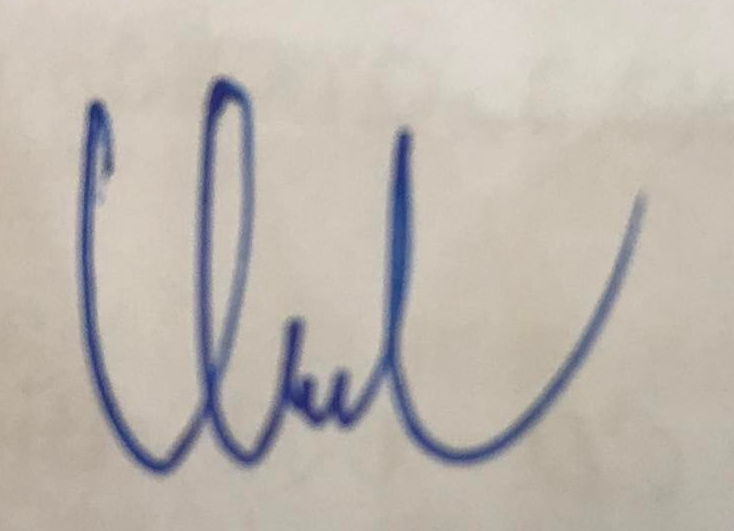                                   Trần Văn Nhớ…., ngày    tháng   năm 20…HIỆU TRƯỞNG(Ký và ghi rõ họ tên)